ВІДДІЛ ОСВІТИСАМАРСЬКОЇ РАЙОННОЇ У МІСТІ ДНІПРОПЕТРОВСЬКУ РАДИ. Дніпропетровськ, вул. 20 річчя Перемоги, 51, тел. (056) 728-23-11http://samararvo.dnepredu.come-mail: samrvo@mail.uaАТЕСТАЦІЙНА СПРАВАЗА РЕЗУЛЬТАТАМИ ПЛАНОВОЇ ДЕРЖАВНОЇ АТЕСТАЦІЇКомунальний заклад освіти«Дошкільний навчальний заклад (ясла-садок) № 386компенсуючого типу»Дніпропетровської міської ради(повна назва закладу). Дніпропетровськвул. Немировича-Данченка, 36а(юридична адреса)Комунальна власність(форма власності)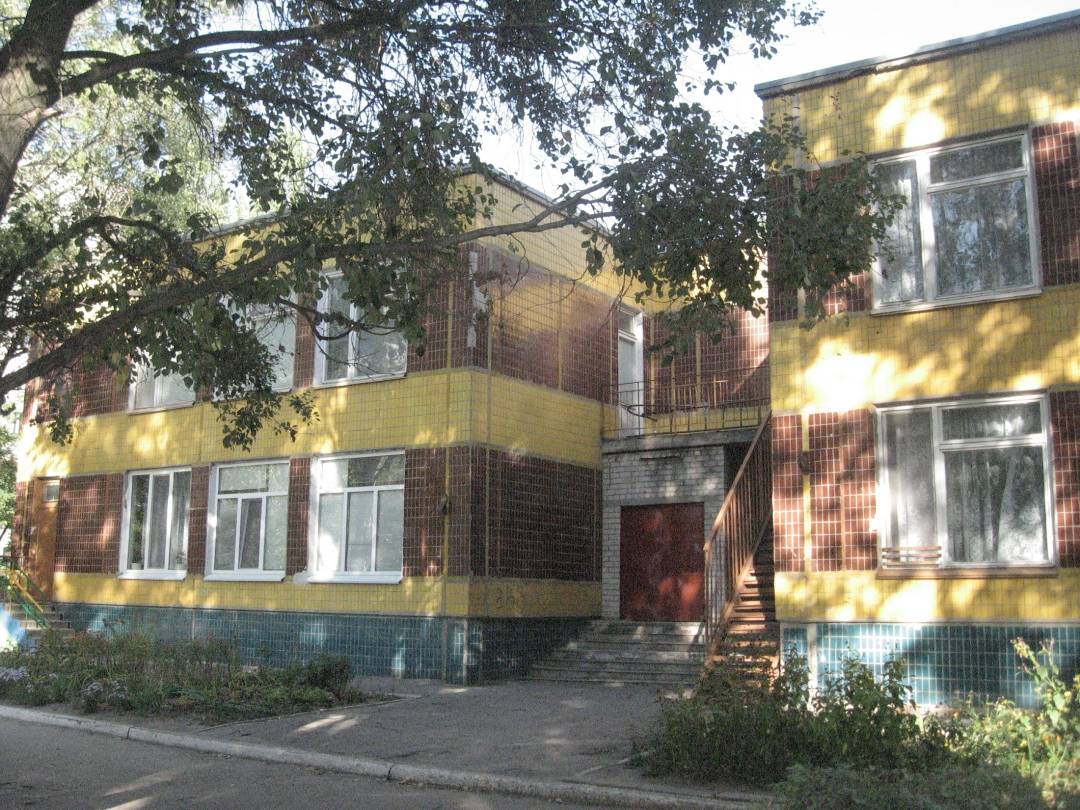 м. Дніпропетровськ2015 рікКомунальний заклад освіти«Дошкільний навчальний заклад (ясла-садок) № 386 компенсуючого типу»Дніпропетровської міської радивул. Немировича-Данченка, 36а, м. Дніпропетровськ, 49127, тел. (056) 728-49-00e-mail: pochemuchki@meta.uaЗавідувачу відділу освіти Самарської районноїу м. Дніпропетровську радиШкленській Л.І.. Дніпропетровськвул. 20 річчя Перемоги, 51ЗАЯВАпро проведення чергової державної атестаціїПросимо провести чергову державну атестацію Комунального закладу освіти «Дошкільний навчальний заклад (ясла-садок) № 386 компенсуючого типу» Дніпропетровської міської ради у листопаді 2015 р. з метою підтвердження діяльності дошкільного навчального закладу.Заявник комунальний заклад освіти «Дошкільний навчальний заклад (ясла-садок) № 386 компенсуючого типу» Дніпропетровської міської ради(повна назва навчального закладу)Керівник завідувач Кравченко Світлана Павлівна(посада, прізвище, ім’я та по батькові)Ідентифікаційний код 34409307Організаційно-правова форма комунальна організація (установа, заклад)Форма власності комунальнаОрган управління відділ освіти Самарської районної у місті Дніпропетровську радиВиписка з Єдиного державного реєстру юридичних осіб та фізичних осіб-підприємців додається ксерокопіяВідомості з єдиного державного реєструПовні юридичні реквізити. Дніпропетровськ, вул. Немировича-Данченка, 36ател. (056) 728-49-00, e-mail: pochemuchki@meta.uaПоточний рахунок № 35421205037176 у ГУДКСУ у Дніпропетровській області м. Дніпропетровська ОКПО 24232376	З Порядком проведення державної атестації дошкільних, загальноосвітніх, позашкільних навчальних закладів, затвердженим наказом Міністерства освіти і науки України від 30.01.2015 р. № 67 ознайомлені і зобов’язуємося його дотримуватися.Завідувач ДНЗ № 386							Кравченко С.П.Дата і номер реєстрації заявивід _______ 201____ року 	№ _______(підпис, ініціали посадової особи, яка прийняла заяву)«Затверджено»Наказ відділу освітиСамарської районноїу м. Дніпропетровську радивід 27 листопада 2015 р.№ 295Висновокза результатами атестаційної експертизикомунального закладу освіти «Дошкільний навчальний заклад (ясла-садок) № 386 компенсуючого типу» Дніпропетровської міської радивід 27 листопада 2015 року.	Керуючись Законом України «Про дошкільну освіту», відповідно до Порядку Державної атестації дошкільних, загальноосвітніх, позашкільних навчальних закладів, затвердженого наказом Міністерства освіти і науки України від 30 січня 2015 р. № 67 (зареєстрованого в Міністерстві юстиції України 14 лютого 2015 р. за № 173/26168), Плану проведення державної атестації дошкільних навчальних закладів Дніпропетровської області на 2015 рік, затвердженим наказом департаменту освіти та науки Дніпропетровської облдержадміністрації від 17.02.2015 року № 84/о/212-14 та наказом управління освіти та науки Дніпропетровської міської ради від 18.02.2014 р. № 61 «Про затвердження Плану проведення державної атестації дошкільних навчальних закладів м. Дніпропетровська на 2015 рік», на виконання наказу відділу освіти Самарської районної у м. Дніпропетровську ради «Про проведення атестаційної експертизи комунального закладу освіти «Дошкільний навчальний заклад (ясла-садок) № 386 компенсуючого типу» Дніпропетровської міської ради від 17.09.2015 р. № 194.	Атестаційну експертизу проведено комісією у складі 12 осіб:Голова комісії – Охота Наталія Володимирівна – головний спеціаліст відділу навчально-виховної роботи Управління освіти та науки Дніпропетровської міської ради;Члени комісії:Паук Світлана Леонідівна, методист науково-методичного центру управління освіти та науки Дніпропетровської міської ради (за згодою);Кисільова Олена Олександрівна, методист науково-методичного центру управління освіти та науки Дніпропетровської міської ради (за згодою);Рева Володимир Вікторович, заступник завідувача відділу освіти Самарської районної у м. Дніпропетровську ради;Кузьменко Еліна Петрівна, голова Самарського РК профспілки;Чіч Лариса Леонідівна, головний спеціаліст відділу освіти Самарської районної у м. Дніпропетровську ради;Піщіта Раїса Семенівна, методист з питань дошкільної освіти відділу освіти Самарської районної у м. Дніпропетровську ради;Дорошенко Любов Володимирівна, завідувач районної психого-медико-педагогічної консультації відділу освіти Самарської районної у м. Дніпропетровську ради;Шарер Кристіна Валеріївна, методист з кадрових питань відділу освіти Самарської районної у м. Дніпропетровську ради;Рудова Ольга Володимирівна, фахівець групи технічного нагляду відділу освіти Самарської районної у м. Дніпропетровську ради;Умнова Тетяна Володимирівна, голова батьківської ради КЗО «ДНЗ № 386 компенсуючого типу» ДМР;Гірліна Наталя Олександрівна, член батьківської ради КЗО «ДНЗ № 386 компенсуючого типу» ДМР.у період з 17 листопада 2015 р. по 30 листопада 2015 р.	У результаті проведення атестаційної експертизи встановлено:Загальні відомості про навчальний заклад1. Відповідність документації, в тому числі фінансової, вимогам законодавстваРобота дошкільного навчального закладу № 386 керується Положенням про дошкільний навчальний заклад, Статутом комунального закладу освіти «Дошкільний навчальний заклад (ясла-садок) № 386 компенсуючого типу» Дніпропетровської міської ради (нова редакція). Діловодство ведеться завідувачем закладу, документація оформляється відповідно до Інструкції про ділову документацію у дошкільних навчальних закладах, затвердженої наказом Міністерства освіти і науки України від 01 жовтня 2012 року № 1059. Керівництво закладу всебічно сприяє раціоналізації ділових процесів, діловодство оснащене персональним комп’ютером. У наявності вся документація відповідно переліку, викладеному в Інструкції про ділову документацію у дошкільних навчальних закладах. Дотримується термін зберігання документів. В наявності нормативно-правові документи, які регламентують діяльність адміністрації та педколективу закладу, відповідають заявленому типу і статуту навчального закладу: Конституція України, Закон України «Про освіту», Закон України «Про дошкільну освіту», Положення про дошкільний навчальний заклад (зі змінами), Конвенція прав дитини, схвалена генеральною асамблеєю ООН в 1991 році, Закон «Про охорону дитинства», Наказ міністерства № 768 від 14.06.2013 року «Про затвердження плану заходів, щодо забезпечення права на освіту дітей з особливими освітніми потребами, у тому числі дітей інвалідів», Лист 1/9-499 від 17.07.2013 року «Методичні рекомендації щодо створення уніфікованої системи електронної реєстрації дітей дошкільного віку», Лист 1/9-452 від 25.06.2013 року «Про посилення контролю за організацією харчування дітей у дошкільних навчальних закладах», Лист № 141/10-2574 від 25.07.2013 року «Щодо фізкультурно-оздоровчої та спортивно-масової роботи в дошкільних, загальноосвітніх та професійно-технічних закладах», Державні санітарні норми та правила «Влаштування, обладнання, утримання дошкільних навчальних закладів та організації життєдіяльності дітей», затверджені наказом Міністерства охорони здоров’я України від 01.08.2013 р. № 678 та зареєстровані в Міністерстві юстиції України 9 серпня 2013 року за № 1370/23902.	Атестація педагогічних працівників регламентується Типовим положенням про атестацію педагогічних працівників і здійснюється на основі 5-ти річного перспективного плану. Організовано роботу із батьківською громадськістю згідно із «Положенням про раду дошкільного навчального закладу» та «Положенням про батьківський комітет». Відповідно до інструктивних матеріалів та розпорядчих документів організовано навчально-виховний процес, оформлення групових журналів, порядок замовлення, видачі та обліку документів про освіту та інше.	Планування роботи КЗО «ДНЗ № 386» ДМР становить цілісну педагогічну систему. Річний план складається відповідно до науково-методичної проблеми закладу та області, на основі аналізу роботи ДНЗ за попередній навчальний рік з урахуванням здобутків та недоліків, моніторингу та діагностики діяльності колективу.	Навчально-виховний процес у закладі регламентується розкладом занять і графіком свят та розваг, які забезпечують рівномірне навантаження на вихованців та раціональну організацію праці педагогічного колективу.	Фінансова діяльність КЗО ДНЗ № 386 ведеться централізованою бухгалтерією Самарського відділу освіти, відповідно до Інструкції про бухгалтерський облік у бюджетних установах, існуючих нормативно-правових актах та наказах по закладу. Фінансове забезпечення навчального закладу здійснюється завдяки ефективного використання бюджетних коштів, матеріально-технічних та фінансових ресурсів, залученню додаткових джерел фінансування, добровільних спонсорських внесків.Висновок: із даного напрямку вважати навчальний заклад атестованим.Рекомендації: Системно контролювати регулювання правових відносин, пов’язаних із захистом і обробкою персональних даних.2. Створення умов для навчання дітей з особливими освітніми потребами,      в тому числі дітей-інвалідів	У дошкільному навчальному закладі виховується 95 дошкільників, із них 67 дітей пільгової категорії:3 дітей з багатодітних сімей, батьки яких звільнені від сплати за харчування дітей в дошкільному закладі на 50%;у 2 дітей батьки безпосередньо приймають участь в антитерористичній операції, забезпеченні її проведення і захисті незалежності, суверенітету та територіальної цілісності України, для них організоване безкоштовне харчування;безкоштовно харчуються в дошкільному закладі 62 дитини, які потребують корекції фізичного та (або) розумового розвитку.Для здійснення корегуючого навчання штати закладу укомплектовані практичним психологом, вчителями-логопедами та вчителями-дефектологами.Для роботи фахівців обладнані кабінети, в групах – мовленнєві куточки.З метою надання допомоги батькам та особам, що їх замінюють, в сім’ях яких виховуються діти з вадами психофізичного розвитку, в дошкільному закладі працює консультативний пункт «Батьківська лабораторія». За консультацією до фахівців звертаються мешканці ж.м. Придніпровськ. При необхідності батьки отримують допомогу щодо визначення адекватного закладу для виховання та навчання дітей та подальшого влаштування їх в ці заклади.Вихователі ведуть контроль за умовами життя дітей у родинах та організацію їх навчання, здійснюють тісний взаємозв’язок з фахівцями щодо корекції вад та розвитку вихованців закладу.Висновок: із даного напрямку вважати навчальний заклад атестованим.Рекомендації: Продовжити роботу над покращенням матеріально-технічної бази в напрямку розширення ігрового середовища в групах закладу.Поповнити кабінети фахівців методичними та дидактичними матеріалами для діагностики і корекції вад розвитку дітей з особливими освітніми потребами.Закінчити обладнання сенсорної кімнати з метою оптимізації психологічного супроводу освітнього процесу.3. Дієвість внутрішнього моніторингу навчальних досягнень (розвитку) вихованців	У закладі створено систему внутрішнього моніторингу навчальних досягнень вихованців відповідно до вимог Базового компоненту дошкільної освіти. Фахівцями закладу розроблені критерії визначення стану пізнавального розвитку дітей з затримкою психічного розвитку за вимогами програми Т.В. Сак «Віконечко». Мета моніторингу спрямована на виявлення рівня навчальних досягнень вихованців через збір, обробку та аналіз інформації.	Відповідно до програмних нормативів визначено динаміку фізичного, мовленнєвого та психологічного розвитку дошкільників по кожній групі та закладу загалом. Визначення оптимальної загальної і моторної щільності занять та ступеня фізичних і психічних навантажень позитивно позначилось на психологічному кліматі занять та зниженні показників захворюваності дошкільників, привело до високого рівня засвоєння дітьми нових навичок і умінь, підвищення емоційного стану.	Здійснення контролю за станом проведення навчально-корекційного процесу дала можливість за підсумковими результатами моніторингових досліджень простежити динаміку змін рівня знань вихованців протягом навчального року, визначити позитивні тенденції, резерви, шляхи розв’язання проблем.	Організація та проведення моніторингу здійснюється через річний план, відображається у програмі внутрішнього контролю, планах педагогів. Результати заслуховуються на нарадах при завідувачі, засіданнях педагогічної ради.	Висновок: із даного напрямку навчальний заклад вважати атестованим.	Рекомендації:Продовжити практику проведення та удосконалення системи моніторингу якості навчальних досягнень дошкільників з особливими освітніми потребами.Спрямувати зусилля вихователів і фахівців на підвищення якості навчальних досягнень вихованців.4. Організація роботи щодо професійного розвитку педагогічних працівників	КЗО «ДНЗ № 386 компенсуючого типу» ДМР укомплектований педагогічними кадрами відповідно до штатного розпису. Освітній процес в ньому здійснюють 23 педагога. Всі вони мають відповідну базову та фахову освіту: 12 педагогів мають повну вищу освіту (51%); 2 бакалавра (8%); 9 молодших спеціалістів (41%); 7 педагогічних працівників підвищують свою освіту в вищих педагогічних навчальних закладах.	В дошкільному закладі створені всі умови для підвищення фахової майстерності вихователів і фахівців, забезпечене системне управління їх самоосвітньою діяльністю у міжкурсовий період.	Підвищення кваліфікації педагогічних кадрів, самоосвітня діяльність, участь в інноваційних творчих проектах, професійних конкурсах сприяє підвищенню кваліфікаційного рівня та розвитку педагогічної творчості. 12 узагальнених перспективних досвідів педагогів закладу стали експонатами виставки «Педагогічні здобутки Дніпропетровщини 2014».	Всі вихователі і фахівці раз на п’ять років підвищують свій освітній рівень через проходження курсів підвищення кваліфікації на базі Дніпропетровського обласного інституту післядипломної педагогічної освіти. Відповідно до нормативних документів ведеться Журнал обліку проходження курсової перепідготовки та свідоцтв про курси. Є перспективний план атестації та проходження курсів підвищення кваліфікації на 5 років. Вихователі готують докурсові та післякурсові завдання, виступають із повідомленнями на педагогічних нарадах. Дошкільний навчальний заклад № 386 забезпечує підвищення рівня фахової майстерності педагогічних кадрів через їх участь у дошкільних, районних, міських, обласних методичних об’єднаннях, семінарах тощо.	Атестація педагогів проводиться відповідно до чинного законодавства. Щороку своєчасно і повному обсязі в ДНЗ готується пакет документів, передбачених Типовим положенням про атестацію педагогічних працівників. За останні п’ять років атестовано 100% педагогів, які підлягали атестації, а результати атестації свідчать про їх кваліфікаційні зростання:8 тарифний розряд мають 3 педагога (12%);9 тарифний розряд – 8 педагогів (47%);спеціалістів – 3 (12%);спеціалістів І категорії – 1 (4%);спеціалістів вищої категорії – 6 (25%);3 педагога (12%) мають педагогічні звання.Атестація здійснюється на основі комплексної оцінки професійної діяльності і загальної культури педагогів. Порушень, конфліктів і скарг під час проведення атестації педагогічних працівників не було. Педагоги використовують можливість позачергової атестації. Порушень щодо вимог періодичності не виявлено.В КЗО ДНЗ № 386 створена чітка система методичної роботи на основі освітньої програми «Дитина в дошкільні роки», корекційних програм «Віконечко», «Корекційне навчання з розвитку мовлення дітей старшого дошкільного віку із загальним недорозвитком мовлення» та «Корекційна робота з розвитку мовлення дітей п’ятого року життя з фонетико-фонематичним недорозвитком мовлення». Узагальнений досвід реалізації педагогічного задуму «Розвиток здорового освітнього середовища в умовах комплексного супроводу адаптації дітей з особливими освітніми потребами в соціумі та подальшому шкільному навчанні» містить інформацію про діяльність педагогічного колективу та результати роботи. Серед заходів методичної роботи значне місце посідають семінари-практикуми, педагогічні ради, ділові ігри, круглі столи, майстер-класи, творчі звіти, які надають можливість розкрити творчий потенціал педагогів.Педагогічний колектив закладу впроваджує в освітній процес інноваційні технології: елементи арт-педагогіки та сучасної корекційно-реабілітаційної технології Монтессорі-терапії, інформаційно-комунікаційні технології тощо.В рамках школи молодого вихователя досвідчені вихователі ДНЗ надають допомогу молодим спеціалістам у розробці освітніх планів, індивідуальних планів самоосвіти, контролюють їх діяльність, залучають молодих педагогів до роботи у методичних об’єднаннях, надають індивідуальну допомогу з питань вдосконалення навчально-виховного процесу, подають адміністрації пропозиції щодо вдосконалення стажування молодих спеціалістів.В дошкільному навчальному закладі працює творча група, яка розробляє відповідні рекомендації, анкетування, вивчає і узагальнює досвіди роботи кращих педагогів, складає завдання моніторингових робіт, встановлює творчі зв’язки з методичними об’єднаннями та творчими групами інших ДНЗ, дбає про організацію і проведення свят, виставок, тематичних тижнів, бере участь у проведенні атестації педагогів.Висновок: із даного напрямку дошкільний навчальний заклад вважати атестованим.Рекомендації:Оформлювати  атестаційні матеріали відповідно до Типового положення про атестацію педагогічних працівників.Залучати педагогів до активної участі у різних проектах та конкурсах міського, обласного, всеукраїнського значення.Продовжувати діяльність творчої групи щодо впровадження та популяризації педагогічного досвіду членів колективу.5. Використання інформаційно-комунікаційних технологій у навчально-виховному процесі         	В КЗО ДНЗ № 386 успішно впроваджуються інформаційно-комунікаційні технології. 	Комп’ютерний кабінет оснащений 1 ПК, комп’ютер має вихід до мережі Інтернет. Для підтримки навчально-виховного процесу використовуються 1 принтер та 1 БФП.	З метою залучення педагогічних працівників до активного використання інформаційно-комунікаційних технологій в закладі організована робота кружка «Комп’ютерними сходинками», де всі вихователі і фахівці закладу пройшли навчання від перших кроків вивчення ПК до використання в навчально-виховному процесі глобальної мережі Інтернет.	Педагоги закладу використовують Інтернет для підготовки і проведення занять, святкових ранків, тематичних розваг, з метою самоосвіти.	Адміністрація та педагогічні працівники закладу користуються сайтами МОН України, департаменту освіти і науки Дніпропетровської облдержадміністрації, управління освіти і науки Дніпропетровської міської ради, відділу освіти Самарської районної у м. Дніпропетровську ради, сайтами інших установ та організацій. Усе це дає можливість вчасно знайомитися з новими документами та оперативно користуватися інформацією. Через електронну пошту здійснюється листування, обмін інформацією, документообіг.	Дошкільний навчальний заклад представлено в єдиній інформаційній мережі Дніпропетровської області. В 2012 році створено сайт дошкільного закладу http://samaradnz386.klasna.com/ на порталі «Класна оцінка». Усі розділи сайту заповнені відповідною інформацією з навчально-виховного процесу закладу, виставляються фотоматеріали. Проводиться постійне оновлення інформації. Матеріали, розміщені на сайті, корисні для усіх відвідувачів: є рекомендації для батьків вихованців закладу від вихователя-методиста, старшої медичної сестри, практичного психолога, вчителів-логопедів і вчителів-дефектологів; є інформація вихователів з метою обміну досвідом. На сайті вдалий підбір колірної палітри, чіткість та читабельність тексту, дотримано єдиний стиль оформлення його сторінок.	Сайт інтерактивний, є зворотній зв’язок користувача з адміністрацією закладу, створено форми для обговорення актуальних питань. На сайті розміщені посилання на сайти установ та органів управління освітою.	Висновок: із даного напрямку навчальний заклад вважати атестованим.	Рекомендації:Сприяти покращенню та оновленню комп’ютерного оснащення закладу.Продовжувати роботу щодо підвищення рівня ІКТ-компетентності педагогів та впровадження сучасних інформаційно-комунікаційних та Інтернет-технологій у навчально-виховний процес.Продовжувати роботу щодо представлення закладу в єдиній інформаційній системі освіти, функціонування сайту КЗО ДНЗ № 386.6. Загальний стан території, будівель та приміщень навчального закладу	Комунальний заклад освіти «Дошкільний навчальний заклад (ясла-садок) № 386 компенсуючого типу» Дніпропетровської міської ради засновано 4 вересня 1982 року і розташований в Самарському районі м. Дніпропетровська на відокремленій зеленій ділянці площею 0,7 га по вул. Немировича-Данченка, 36а. Будівля закладу двоповерхова, складається з 14 групових приміщень, музичної зали, ізостудії, харчоблоку, пральні, медичного блоку, кабінетів та підсобних приміщень. Стан даху та підвального приміщення знаходяться в задовільному стані.	Групові приміщення забезпечені меблями та груповим обладнанням, мають сучасний інтер’єр. Розвивальне середовище організоване з урахуванням інтересів дітей і відповідає їх віковим особливостям. У кожній групі є куточки державної символіки, з безпеки життєдіяльності, самостійної діяльності, куточки природи, міні-музеї. Стан групових приміщень відповідає Державним санітарним нормам і правилам «Влаштування, обладнання, утримання дошкільних навчальних закладів та організації життєдіяльності дітей», затвердженими наказом Міністерства охорони здоров’я України від 01.08.2013 р. № 678, зареєстрованими в Міністерстві юстиції України 9 серпня 2013 року за № 1370/23902. Усі приміщення закладу оздоблені квітами, предмети інтер’єру мають пізнавальне та виховне значення. Групові кімнати і кабінети ізольовані від приміщень, які є джерелами шуму й запахів (музична зала, харчоблок тощо).	У дошкільному навчальному закладі створені належні санітарно-гігієнічні, технічні, організаційні умови навчання і виховання дітей. Технічні показники приміщень закладу (температурний, світловий і повітряний режими, забезпеченість меблями відповідно до вікових особливостей вихованців, санітарно-гігієнічний стан) дозволяють вести освітній процес в безпечному для здоров’я дітей режимі. Адміністрацією дошкільного навчального закладу здійснюється дієвий контроль за санітарним станом усіх приміщень закладу та їх обладнанням. Стан обладнання харчоблоку і пральні задовільний.	Медичне обслуговування вихованців здійснюється старшою медичною сестрою. В закладі є медичний кабінет, ізолятор. Медична документація знаходиться в належному стані й зберігається у кабінеті.	Стан будівлі закладу задовільний. Косметичні ремонти приміщень проводяться щорічно за рахунок бюджетних коштів, добровільних внесків батьків, спонсорів і депутатів. За період з 2011 року по 2014 рік відремонтовані і обладнані два групових приміщення для відкриття двох дошкільних груп додатково.	В 2012 році завдяки фінансовій підтримці депутата Дніпропетровської міської ради Грищева Дмитра Федоровича проведено поточний ремонт покрівлі будівлі закладу. За добровільні внески громадськості відремонтована музична зала, 1 сходова клітина; обладнана ізостудія.	В 2013 році за бюджетні кошти виконано капітальний ремонт харчоблоку і пральні. За допомогою депутата Дніпропетровської міської ради Здесенка Андрія Валерійовича відремонтовано 6 альтанок на прогулянкових майданчиках.	В 2014 році відремонтовано медичний кабінет, ізолятор, 3 кабінети фахівців, методичний кабінет.В 2015 році за бюджетні кошти розпочато капітальний ремонт огорожі навколо території закладу, а при допомозі депутата Дніпропетровської міської ради Грищева Дмитра Федоровича ремонт закінчено. За фінансової підтримки Грищева Д.Ф. у всіх приміщеннях закладу проведена заміна вікон на металопластикові енергозберігаючі, встановлені камери зовнішнього відео спостереження. Завдяки підтримці депутата Дніпропетровської міської ради Здесенка А.В. розпочато ремонт сенсорної кімнати, відремонтована покрівля альтанки на прогулянковому майданчику групи «Сонечко». За бюджетні кошти розпочато ремонт групового приміщення й укладено договір на придбання меблів для відкриття групи для дітей з порушенням психологічного розвитку, запланованого на кінець поточного року.Кожен рік перед початком навчального року усі групи поповнюються методичними і дидактичними матеріалами, іграшками і розвивальними іграми. Перед початком оздоровчого періоду сумісними зусиллями педагогів і батьківської громадськості приводяться в належний стан споруди і обладнання на ігрових ділянках дошкільного закладу, заміна піску в пісочницях.Педагогічний і батьківський колективи докладають зусилля для оптимізації матеріально-технічної бази закладу.Кошторис КЗО ДНЗ № 386 складається на підставі Постанови кабінету Міністрів України від 28.02.2002 року № 228 «Про порядок складання, розгляду, затвердження та основні вимоги до виконання кошторисів бюджетних установ» і є основним плановим документом, який надає повноваження щодо отримання установою доходів, утримання і здійснення видатків, визначає обсяг і спрямування функцій та досягнення цілей, визначених на рік відповідно до бюджетних призначень. Облік основних засобів та інших необоротних активів у ДНЗ проводиться на підставі інструкції, затвердженої наказом Державного казначейства України від 17.07.2002 року за № 64. Матеріальні цінності в закладі обліковуються за місцем їхнього знаходження у матеріально відповідальних осіб, призначених наказом завідувача. Згідно з «Інструкцією з інвентаризації основних засобів нематеріальних активів, товарно-матеріальних цінностей, грошових коштів і документів», затвердженої наказом Державного казначейства України від 30.10.1998 р. за № 90, на підставі наказу по ДНЗ щорічно проводиться повна інвентаризація майна, за результатами якої складаються описи. Зауважень щодо оприбуткування та збереження майна дошкільного навчального закладу немає.Висновок: із даного напрямку навчальний заклад вважати атестованим.Рекомендації:Продовжити працювати над поповненням матеріально-технічної бази закладу.Поповнити ігрові майданчики обладнанням відповідно до нормативних документів і вимог сучасності.Спрямувати зусилля на залучення спонсорських коштів на виконання ремонтних робіт сходової клітини, фасаду дошкільного закладу, асфальтного покриття території ДНЗ.7. Створення безпечних умов для учасників навчально-виховного процесу	У дошкільному навчальному закладі № 386 створені безпечні умови для учасників навчально-виховного процесу згідно з чинним законодавством та відповідними нормативно-правовими документами для дошкільних навчальних закладів.	До початку навчального року оформлюються всі необхідні акти-дозволи, паспорт санітарно-технічного стану ДНЗ. В наявності акт перевірки стану заземлення та ізоляції електричних мереж, акти ревізії опалювальної та водопровідної мереж, акт готовності закладу до опалювального сезону.	На початок кожного навчального року оформлюється акт готовності закладу. В правилах внутрішнього трудового розпорядку, річному плані передбачені заходи з охорони праці. Інструкції з техніки безпеки, охорони праці й безпеки життєдіяльності, посадові інструкції працівників поновлюються й затверджуються адміністрацією закладу наказом у відповідний термін. Інструкції складено згідно з Положенням про розробку інструкцій з охорони праці. Ведуться всі необхідні журнали з реєстрації всіх видів інструктажів з питань охорони праці. Відповідно до вимог чинного законодавства в КЗО «ДНЗ № 386 компенсуючого типу» ДМР створена система управління охороною праці, наказом завідувача закладу визначені особи, які відповідають за організацію охорони праці в ДНЗ, пожежну безпеку й електробезпеку. Постійно здійснюється контроль за системами забезпечення життєдіяльності будівлі закладу, проводиться адміністративний контроль з охорони праці.	Особлива увага приділяється проведенню роз’яснювальної роботи з батьківською громадськістю на загальних і групових батьківських зборах, в індивідуальних бесідах і консультаціях щодо попередження побутового травматизму дітей. В кожній групі і фойє закладу оформлені куточки з безпеки життєдіяльності.	Для реалізації політики керівництва у сфері охорони праці та досягнення її завдань, удосконалення функціонування системи управління охороною праці, забезпечення безпеки життєдіяльності, поліпшення організаційної роботи з профілактики травматизму серед вихованців і персоналу під час навчально-виховного процесу, у побуті, в дошкільному закладі систематично ведеться різнопланова робота.	На тижнях безпеки, які проходять в ДНЗ двічі на рік згідно річного плану роботи, приділяється належна увага вихованню навичок відповідального ставлення до власного здоров’я, проводяться заходи з практичним виконанням завдань стосовно формування знань з різних видів безпеки, охорони здоров’я, уміння правильно діяти у разі виникнення надзвичайних ситуацій різного характеру. На початку кожного навчального року проводиться тиждень з попередження дорожньо-транспортного травматизму, під час якого проходять відкриті виховні заходи: бесіди, театралізовані вистави, рольові ігри, конкурси дитячих малюнків.	В закладі систематично ведеться вся документація відповідно до Додатку 2 до листа МОН України від 23.09.2014 р. № 1/9-482.	Висновок: із даного напрямку дошкільний навчальний заклад вважати атестованим.	Рекомендації:Удосконалювати сформовану внутрішню політику з охорони праці і забезпечити підготовку, прийняття та реалізацію завдань щодо здійснення заходів, спрямованих на збереження життя, здоров’я та працездатності учасників навчально-виховного процесу.Забезпечити готовність підвального приміщення навчального закладу як тимчасового укриття для використання у разі потреби.Здійснювати відпрацювання екстреної евакуації всього особового складу закладу в умовах виникнення надзвичайної ситуації терористичного характеру згідно планів проведення Тижнів безпеки життєдіяльності.8. Організація розвивального навчально-виховного середовища	В КЗО «ДНЗ № 386 компенсуючого типу» ДМР створені належні умови для задоволення потреб вихованців у різних формах навчально-виховного процесу.	Система виховної роботи закладу побудована на взаємодії педагогічного колективу з батьками дошкільників і організована за всіма напрямами виховної діяльності.	В дошкільному закладі створений розвивальний життєвий простір, який забезпечує сукупність умов, атмосферу, як найсприятливішу для прогресивного розвитку свідомості та поведінки вихованців. Він базується на умовах, які підживляють природні сили дитини, сприяють реалізації нею своїх потенційних можливостей, збагачують знанням основ життєдіяльності в соціумі та практичними навичками, вдосконалюють їх, забезпечують усвідомленість, позитивно впливають на становлення особистісного досвіду, формують реалістичні образи світу, елементарну систему морально-духовних цінностей, сприяють розвитку гармонійної компетентності особистості дошкільника.	Практичні зусилля педагогів при створенні й використанні розвивального середовища підпорядковуються інтересам дитини та освітнім лініям. Розвивальний характер середовища забезпечується педагогічно виправданим використанням його можливостей і систематичним, цілеспрямованим його збагаченням. Середовище збагачується за рахунок не лише кількісного накопичення, а й через покращення якісних параметрів: гігієнічності, комфортності, функціональної надійності та безпеки, відкритості до змін та динамічності, відповідності віковим та статевим особливостям дітей, проблемної насиченості тощо. Вихователі дбають про те, щоб діти вільно орієнтувалися у створеному середовищі, мали вільний доступ до всіх його складових, уміли самостійно діяти в ньому, додержуючись норм і правил перебування в різних осередках та користування матеріалами і обладнанням.	Оснащення навчально-виховного процесу здійснюється відповідно до Типового переліку обов’язкового обладнання, навчально-наочних посібників та іграшок в дошкільних навчальних закладах (наказ Міністерства освіти і науки України від 11.09.2002  року № 509).	Планування освітньо-виховної роботи здійснюється систематично з урахуванням поступового ускладнення, від простого до складного. Усі групи здійснюють перспективне планування роботи на місяць для детального відстеження поступовості роботи за всіма освітніми лініями. Вся робота педагогів направлена на формування у дитини життєвої компетентності з акцентом на особистісний підхід до формування особистості дитини. 	Пріоритетний напрямок у вихованні дітей – оволодіння мовою і мовленням як найголовнішим засобом пізнання і специфічно людським способом спілкування. Розвиток мовлення дошкільників спрямовується на формування лексичної, фонетичної, граматичної, діалогічної та комунікативної їх компетентності. Навчальні заняття ґрунтуються на принципі природо відповідності, носять невимушений характер, проводяться не тільки фронтально, але й індивідуально або з підгрупою. Нормою роботи стало проведення інтегрованих занять, бінарних занять, занять-конкурсів. Навчально-виховний процес все помітніше психологізується, під час його організації враховуються індивідуальні можливості вихованців і закони психологічного сумісництва. Здійснюється поступовий перехід від суто репродуктивних дій дітей (повторень, унаслідування зразків, переказів тощо) до продуктивних, творчих, що забезпечує своєчасне опанування дітьми мовленнєвими явищами, сприяє розвитку словесно-логічного мислення на порозі шкільного навчання. Передбачено розгортання навчально-мовленнєвої діяльності у повсякденному житті у формі мовленнєвих ігрових ситуацій, дидактичних ігор, самостійної художньо-мовленнєвої діяльності, індивідуальної роботи, творчих гуртків тощо, а також активне включення мовлення в предметну, ігрову, рухову, пізнавальну, образотворчу, театралізовану, музичну діяльність тощо. Особлива увага приділяється організації комунікативної діяльності: спілкування з однолітками і дорослими один на один, в підгрупах, колективі. Перед дітьми постають нові завдання спілкування у різноманітних життєвих ситуаціях як природних, так і штучно створюваних,  імпровізованих.	В 2014-2015 навчальному році педагогічний колектив КЗО «Дошкільний навчальний заклад (ясла-садок) № 386 компенсуючого типу» ДМР працює над навчальними завданнями:забезпечення фізичного, психічного і соціального розвитку дітей з особливими освітніми потребами, їх безболісної адаптації до змінних умов життя та успішного входження в соціальне середовище;забезпечення наступності в реалізації завдань духовного, патріотичного і трудового виховання між дошкільною і початковою ланками освіти в умовах корекції мовленнєвого та психологічного розвитку дітей;креативна освіта для розвитку інноваційної особистості (5-й етап).	Ефективність виконання цих завдань залежало від професійної майстерності педагогічного колективу. Різноманітні форми роботи з педагогами, такі як семінари, педагогічні ради, презентації сучасного передового педагогічного досвіду, сприяли успішній роботі колективу і позитивній динаміці розвитку здібностей дітей.	Діагностування рівня знань дітей у 2014-2015 навчальному році проводилося за освітніми лініями відповідно до Базового компоненту. Аналіз показав, що навчально-виховна робота ведеться на належному рівні. Протягом року були проведені відкриті покази освітньо-виховної роботи. Під час проведення заходів було встановлено, що діти володіють досить високим рівнем знань.	Варіативна складова змісту дошкільної освіти в закладі визначена роботою хореографічного гуртка «Смайлики» та гуртка із зображувальної діяльності «Талановиті долоньки».	Вагоме значення в дошкільному навчальному закладі надається громадянському вихованню: прищепленню почуттів любові й поваги до рідних та близьких, інших людей, батьківської домівки, дитячого садка, міста, інтересу та пошани до державних символів (прапор, герб, гімн), історичної і культурної спадщини українського народу, гордості за його досягнення та бажання долучитися до громадсько-корисних справ і значущих суспільних подій. Для цього використовується комплекс засобів педагогічного впливу (наочність, твори дитячої літератури, морально-етичні завдання, проблемні ситуації морального вибору, бесіди, творчі розповіді, ігри, тренінги) в освітньо-виховній діяльності.	Трудове виховання дітей в ДНЗ здійснюється з урахуванням інтересів, уподобань, здібностей, засвоєних умінь, особистісних симпатій при постановці трудових завдань, об’єднанні дітей в робочі підгрупи. Роботу організовано з невеликими групами дітей в атмосфері відвертості, доброзичливості, взаємодопомоги, творчого пошуку.	Інтеграція родинного і суспільного дошкільного виховання, збереження приорітету родинного виховання, залучення родин до активної участі у навчально-виховному процесі, підвищення їх психолого-педагогічної і медичної самоосвіти продиктовані потребами сьогодення. З цією метою у закладі організована робота консультативного пункту «Батьківська лабораторія», проводяться батьківські збори, бесіди та дискусії, «круглі столи», тренінги, вікторини, дні відкритих дверей, перегляди батьками окремих форм роботи з дітьми, створені міні-музеї «Ремесла майстрів», «Музей ґудзиків», «Музей дерев’яної іграшки», «Музей ляльки-мотанки». Застосовуються засоби наочної пропаганди (інформаційні бюлетені, батьківські куточки, тематичні стенди, фотовиставки, інформаційні сайти). Батьки залучаються до проведення свят та розваг. При виборі форм роботи з родинами вихованців враховуються життєва компетенція, соціальний і освітній рівень батьків, батьківський досвід, матеріальні статки сімей, кількість дітей в сім’ях та їхня стать, віковий склад і повнота родин, домінуюча роль матері чи батька та інші фактори. Батьки виступають не як експерти чи спостерігачі роботи педагогів, а в ролі їхніх рівноправних партнерів і союзників. Стосунки з ними будуються на засадах відвертості, взаєморозуміння, гуманності.	Колектив закладу працює в інноваційному режимі. Планування і здійснення методичної роботи з педагогами проводиться на діагностичній основі, застосовуються різні методики моніторингу діяльності педагогічного колективу (анкета-самоаналіз, співбесіди, аналіз планів виховної роботи).	Питання виховної роботи постійно розглядається на педрадах, нарадах при завідувачеві, семінарах-практикумах, батьківських зборах, про що свідчать складені протоколи.	Висновок: із даного напрямку навчальний заклад вважати атестованим.	Рекомендації:Продовжити співпрацю з батьками з метою змістової організації дозвілля дітей.Продовжити роботу щодо створення в дошкільному закладі повноцінного предметно-ігрового середовища та забезпечення відповідної позиції педагогів в організації діяльності дітей.Здійснювати постійний моніторинг з навчальної діяльності. Діагностування знань дітей проводити тричі на рік.9. Організація харчування дітей	Порядок організації харчування дітей в КЗО ДНЗ № 386 здійснюється згідно з Інструкцією з організації харчування дітей у дошкільних навчальних закладах, затвердженою спільним наказом МОН України та МОЗ України за № 298/227 від 17.04.2006 року та Змін до Інструкції з організації харчування дітей у дошкільних навчальних закладах, затверджених МОН молодь спорту України від 20.03.2013 р. за № 440/22972.	Процес організації харчування у дошкільному закладі складається з:відпрацювання режиму і графіка харчування дітей;приймання продуктів харчування і продовольчої сировини гарантованої якості;здійснення контролю за відповідністю продуктів харчування сертифікатам якості;складання меню-розкладу;видачі дітям готових страв;контролю за станом харчування;інформування батьків про організацію харчування дітей у ДНЗ.Харчоблок закладу розміщений на першому поверсі будівлі, поділений на зони: обробка сировини, приготування їжі, миття посуду, видача готової продукції. Усі зони оснащені необхідним обладнанням відповідно до чинних санітарних норм і правил, а саме: 2 електроплитами з духовими шафами, електропательнею, електром’ясорубкою, протирочною машиною і овочерізкою, електрокотлом, холодильником, колективною установкою «Екософт-ФМ-ФА-ФА-ФМ-УФ-0,5» для очищення водопровідної води, вагами для сирої і готової продукції. Клеймування вагів і гир проведено в лютому 2015 року.Комора харчоблоку обладнана стелажами і холодильною шафою. На стелажах в промаркованому посуді зберігаються сипучі продукти. В холодильній шафі – продукти, які швидко псуються, витримуються вимоги товарного сусідства. Ведеться контроль за температурним режимом холодильного обладнання двічі на день, дані контролю систематично заносяться в спеціальний журнал.Режим харчування в дошкільному закладі триразовий. Під час оздоровчого періоду організовується додатковий сніданок (фрукти, фруктові соки). Для організації оптимального питного режиму діти забезпечуються водою за індивідуальною потребою. Кип’ячену воду дають після охолодження до кімнатної темпаретури.В комунальному закладі розроблено два десятиденних меню (для харчування дітей в зимово-весняний період і для харчування дітей в літньо-осінній період). Десятиденні меню погоджені начальником ВСП «Дніпропетровське міськрайонне управління ГУД СЕС у Дніпропетровській області» і затверджені керівником закладу.Відповідно до десятиденних меню складені меню-розклади, технологічні карти приготування страв. При організації харчування персонал освітньої установи дотримується принципів наступності та єдності вимог до харчування дітей в ДНЗ і в родині.Для дотримання норм харчування та забезпечення його збалансованості старша медична сестра 1 раз в 10 днів проводить аналіз харчування, що фіксується в Журналі обліку виконання норм харчування.Вихователями достатньо уваги приділяється формуванню у дітей культури харчування, санітарно-гігієнічних навичок відповідно віковим вимогам. Столи для прийому їжі сервіруються черговими дітьми відповідно віку з урахуванням санітарних вимог. В усіх групах прибори виставлені у повному обсязі, на столах стоять серветниці із серветками.В старших групах в наявності куточки чергових, де зранку вихователі з дітьми виставляють фотографії чергових. Є спеціальний одяг для чергових (фартушки та ковпаки). Діти з задоволенням і вміло виконують свої обов’язки при чергуванні.З метою контролю за організацією харчування в дошкільному закладі ведеться наступна документація:Журнал бракеражу сирої продукції;Журнал бракеражу готової продукції;Перспективне меню;Картотека страв;Книга обліку відходів продуктів;Журнал обліку виконання норм харчування;Журнал здоров’я працівників харчоблоку.Вся документація ведеться систематично і зберігається в медичному кабінеті.За наказом завідувача ДНЗ щорічно призначається відповідальна особа за організацію харчування дітей, створюється комісія з бракеражу продовольчої сировини і готової продукції.Згідно з планом систематичного контролю аналіз стану організації харчування дітей у дошкільному навчальному закладі проводиться за таким параметрами:організація харчування;виконання натуральних норм харчування;зняття залишків продуктів харчування;закладка продуктів харчування;вихід готової продукції;видача їжі на групи.Контроль та нагляд за організацією та дотриманням норм харчування дітей у КЗО ДНЗ № 386 відбувається за участю:завідувача дошкільного навчального закладу;медичних працівників ДНЗ;батьківської громадськості;органів охорони здоров’я дітей;фахівців відділу освіти Самарської районної у м. Дніпропетровську ради;органів місцевого самоврядування територіальної громади;ВСП «Дніпропетровське міськрайонне управління ГУД СЕС у Дніпропетровській області».Рекомендації контролюючих органів виконуються в повному обсязі. Протягом останніх трьох років приписів не було. Робітниками медичної служби систематично проводяться навчальні заняття з персоналом закладу з питань виконання санітарного мінімуму. Один раз в два роки працівники складають залік.Висновок: із даного напрямку навчальний заклад вважати атестованим.Рекомендації:Вести постійний контроль за санітарно-гігієнічним станом харчоблоку, гігієнічними вимогами з організації харчування, виконувати вимоги Державних санітарних норм та правил щодо устаткування і інвентарю на харчоблоці.10. Забезпечення якості управлінської діяльностіПланування роботи КЗО ДНЗ № 386 становить цілісну педагогічну систему і здійснюється у перспективному, річному, місячному планах. На основі перспективного плану, відповідно до науково-методичної проблеми закладу та області, на основі аналізу роботи ДНЗ за попередній навчальний рік, з урахуванням здобутків та недоліків, моніторингу та діагностики діяльності колективу складається щорічний план.На підставі моніторингових досліджень за певним напрямком діяльності здійснюється постановка цілей та завдань роботи на наступний навчальний рік. При складанні річного плану створюється творча група, до складу якої входить завідувач, вихователь-методист і вихователі-наставники закладу, після чого план узгоджується з педагогічним колективом і затверджується на серпневому засідання педагогічної ради. Обов’язковою частиною плану є аналітична довідка, підсумки за минулий період.Аналіз ефективності управлінських рішень (наказів, розпоряджень, рішень педрад, нарад при завідувачі) свідчить про їх відповідність нормативним документам та повну дієвість. В дошкільному навчальному закладі створено систему внутрішнього контролю за виконанням рішень: інформація про виконання рішень педради заслуховується на наступному засіданні, нарадах, складаються відповідні накази. У закладі ведуться картки контролю за виконанням рішень педагогічних рад та річного плану.Адміністрація ДНЗ № 386 працює єдиною командою, яка чітко визначає управлінські задачі і обирає сучасні технології їх вирішення. За результатами внутрішнього контролю видаються накази, складаються довідки, передбачаються можливості корекції та оперативного реагування. Такий контроль дає позитивні результати, охоплює сторони педагогічного процесу, здійснюється на засадах партнерства адміністрації й педагогів, спрямованого на кінцевий результат.З метою контролю за організацією освітньої, адміністративно-господарської роботи закладу щорічно на загальних зборах завідувач Кравченко С.П. публічно звітує перед педагогічним колективом та громадськістю про підсумки роботи закладу за звітний період. Зміст звіту висвітлює діяльність КЗО ДНЗ № 386, містить аналітичні матеріали, перспективи діяльності закладу. Звіт керівника викладено на сайт дошкільного навчального закладу.За результатами 2014-2015 н.р. визначено високий рівень професійної діяльності завідувача Кравченко С.П.Висновок: із даного напрямку навчальний заклад вважати атестованим.Рекомендації:Впроваджувати сучасні технології для вирішення управлінських задач.Розробити алгоритм методичної допомоги молодим спеціалістам.Здійснювати чітку координацію дій відповідальних осіб за прийняття та виконання рішень.11. Роль навчального закладу у житті територіальної громади та його суспільна оцінка батьківською громадськістю, громадськими об’єднаннями	У закладі проводиться спланована робота щодо взаємодії педагогічного, батьківського колективів та громадськості, дотримуються усі вимоги законодавства у сфері освіти, простежується зацікавленість адміністрації закладу у житті територіальної громади.	Адміністрація та педагогічні працівники закладу активно взаємодіють з органами місцевого самоврядування, Самарським відділом освіти, службою у справах дітей, центром соціальних служб для сім’ї, дітей та молоді.	У КЗО ДНЗ № 386 працюють батьківський комітет закладу та групові батьківські комітети (у наявності всі рішення щодо створення та легалізації органів громадського самоврядування закладу). 	Члени батьківських комітетів вирішують основні питання життєдіяльності дошкільного закладу, груп, висловлюють пропозиції щодо покращення навчально-виховного процесу, допомагають в організації екскурсій, проведенні профорієнтаційних та колективних творчих заходів за участю батьків. За сприяння батьків вирішуються питання розвитку матеріально-технічної бази закладу та його благоустрою.	Інформація про заходи, що проводяться у закладі, розміщується на сайті ДНЗ.	Тісна співпраця із ЗОШ ФМП № 129, що розташована на території мікрорайону дошкільного закладу, сприяє швидкому налагодженню контактів із дітьми та їхніми батьками.	Практичний психолог, проводячи тестування дітей та анкетування батьків, сприяє вивченню особливостей розвитку шести річок, успішній їх адаптації в подальшому шкільному навчанню.	З метою забезпечення своєчасного і в повному обсязі обліку дітей дошкільного віку за КЗО ДНЗ № 386 рішенням Самарської районної у м. Дніпропетровську ради закріплена територія обслуговування.	Для успішної та якісною перевірки виконання Закону «Про дошкільну освіту», відповідно до Постанови Кабінету Міністрів України від 12.04.2000 р. № 646 «Про затвердження Інструкції з обліку дітей дошкільного віку і підлітків» певні дільниці мікрорайону закріплені за членами педагогічного колективу, які проводять перевірку мікрорайону.	Медичної сестрою складені списки дітей дошкільного віку.	Висновок: із даного напрямку навчальний заклад вважати атестованим.	Рекомендації:Активно залучати представників громадськості до проведення спільних соціальних проектів.Продовжити проведення соціального моніторингу в мікрорайоні розташування ДНЗ.Висновки експертної комісії	Адміністрацією комунального закладу «Дошкільний навчальний заклад (ясла-садок) № 386 компенсуючого типу» Дніпропетровської міської ради спільно із членами педагогічного колективу було ретельно підготовлено відкриту публічну презентацію діяльності навчального закладу згідно з Порядком державної атестації дошкільних, загальноосвітніх, позашкільних навчальних закладів, затвердженого наказом Міністерства освіти і науки України від 30.01.2015 р. № 67. Матеріали презентації стали основою для роботи атестаційної комісії. Атестаційна експертиза показала, що педагогічний колектив ДНЗ № 386 на достатньому рівні забезпечує реалізацію державної політики в галузі освіти, виконання Державних стандартів освіти.	Для виховання дітей адміністрацією проводиться значна робота. У закладі створена дієва чітка система діяльності педагогічного колективу і контролю з боку адміністрації щодо 100% охоплення вихованням дітей дошкільного віку. Колектив працює над впровадженням нового змісту засобів і технологій виховання; проводить виховну роботу, яка сприяє розвитку громадянськості та соціалізації вихованців; співпрацює з батьківською громадськістю, органами місцевого самоврядування, громадськими організаціями, що сприяє збереженню іміджу закладу та вихованню всебічно розвинутої особистості. На належному рівні забезпечується дотримання прав і свобод учасників навчально-виховного процесу та соціальна підтримка дітей із соціально вразливих категорій.	Педагогічний колектив закладу реально і об’єктивно оцінює свою діяльність, розуміє проблеми і працює над їх вирішенням. Висновки експертизи практично співпадають з висновками публічної презентації.	Експертиза напрямів діяльності закладу, внесених до робочої програми атестації КЗО ДНЗ № 386, свідчать пр. те, що:у навчально-виховний та управлінський процеси активно та стабільно впроваджуються інноваційні технології;ефективність управлінських рішень у закладу просліджується через чітку систему навчально-виховної діяльності педагогічного колективу;методична робота органічно пов’язана з іншими ланками діяльності закладу і позитивно впливає на рівень кваліфікації вихователів, сприяє їх творчості;на належному рівні організована робота щодо професійного зростання педагогічних працівників;у закладі сформована база для створення єдиного інформаційно-освітнього простору;створені безпечні умови для учасників навчально-виховного процесу.Достатній рейтинг навчального закладу забезпечується через:професіоналізм педагогічних кадрів та забезпечення якості навчально-виховного процесу;демократизацію управління освітнім процесом;створення вдалої моделі державно-громадського управління;співпрацю з батьківською громадськістю;створення умов для забезпечення прав і свобод учасників навчально-виховного процесу;сприятливий психологічний клімат.Атестаційна комісія вважає за необхідне внести рекомендації:дошкільному навчальному закладу:посилити контроль за рівнем використання української мови під час навчально-виховного процесу; (Термін: 2016-2017 р.р.)удосконалити внутрішню систему моніторингу якості навчальних досягнень дошкільників з особливими освітніми потребами; (Термін: 2016-2018 р.р.)впровадити ефективні навчальні та виховні технології в практику роботи з дітьми та дорослими; (Термін: 2016-2018 р.р.)модернізувати роботу з патріотичного виховання; (Термін: 2016-2017 р.р.)удосконалити художнє середовище – основу розвитку творчості дитини; (Термін: 2016-2018 р.р.)удосконалити сформовану внутрішню політику з охорони праці і забезпечити підготовку, прийняття та реалізацію завдань щодо здійснення заходів спрямованих на збереження життя, здоров’я та працездатності учасників навчально-виховного процесу; (термін: 2016-2018 р.р.)продовжити роботу щодо оформлення документів на отримання Акту на право постійного користування земельною ділянкою; (Термін: 2017 р.)продовжити роботу по наповненню групових осередків іграшками та посібниками відповідно «Типового переліку обов’язкового обладнання, навчально-наочних посібників та іграшок у дошкільних навчальних закладах»; (Термін: 2016 р.)розробити заходи щодо опрацювання вимог чинного законодавства з питань охорони праці у частині електро- та пожежної безпеки задля зниження ризиків, підвищення ефективності роботи з даного напряму. (Термін: 2016-2017 р.р.)Активізувати:впровадження сучасних технологій для вирішення управлінських задач; (Термін: 2016-2017 р.р.)зусилля педагогічного колективу, батьків, громадськості щодо розвитку дошкільного навчального закладу та удосконалення навчально-виховного процесу в ньому; (Термін: 2016-2019 р.р.)формування позитивного іміджу та демократичного стилю управління навчальним закладом; розширення колегіальних форм управління дошкільним закладом;діяльність дошкільного навчального закладу щодо залучення педагогів до оволодіння ІКТ-технологіями; (Термін: 2016 р.)роботу над покращенням матеріально-технічної бази закладу в напрямку розширення ігрового середовища в групах; (Термін: 2016-2017 р.р.)поповнення кабінетів фахівців дидактичним матеріалом для діагностики і корекції вад розвитку дітей з особливими освітніми потребами. (Термін: 2016-2018 р.р.)відділу освіти Самарської районної у м. Дніпропетровську ради сприяти:у вирішенні питання поточного ремонту фасаду будівлі та сходової клітини в КЗО ДНЗ № 386;у вирішенні питання капітального ремонту асфальтованого покриття території дошкільного закладу;у проведенні поточного ремонту мережі теплопостачання в ДНЗ.Пропозиції щодо атестаційного висновку:	За наслідками атестаційної експертизи встановлено, що послуги, які надаються комунальним закладом освіти «Дошкільний навчальний заклад (ясла-садок) № 386 компенсуючого типу» Дніпропетровської міської ради, відповідають державним стандартам.	Експертна комісія одноголосно ухвалила рішення про визначення КЗО ДНЗ № 386 атестованим та пропонує відділу освіти Самарської районної у м. Дніпропетровську ради визначити комунальний заклад освіти «Дошкільний навчальний заклад (ясла-садок) № 386 компенсуючого типу» Дніпропетровської міської ради атестованим у сфері дошкільної освіти за заявленими рівнями з обсягом прийому 90 осіб, терміном на 10 років.	Висновок укладено в двох примірниках:	1 примірник – відділу освіти Самарської районної у м. Дніпропетровську ради;	1 примірник – завідувачу комунального закладу освіти «Дошкільний навчальний заклад (ясла-садок) № 386 компенсуючого типу» Дніпропетровської міської ради.Голова комісії			______________ Охота Наталія ВолодимирівнаЧлени комісії:			______________ Паук Світлана Леонідівна					______________ Кисільова Олена Олександрівна					______________ Рева Володимир Вікторович					______________ Кузьменко Еліна Петрівна					______________ Чіч Лариса Леонідівна					______________ Піщіта Раїса Семенівна					______________ Дорошенко Любов Володимирівна					______________ Шарер Кристина Валеріївна					______________ Рудова Ольга Володимирівна					______________ Умнова Тетяна Володимирівна					______________ Гірліна Наталя ОлександрівнаЗ висновком ознайомлений, викладене не заперечую, один примірник отримав.Завідувач комунального закладу освіти«Дошкільний навчальний заклад(ясла-садок) № 386компенсуючого типу»Дніпропетровської міської ради			___________ С.П. КравченкоДата 30.11.2015 р.Завідувач ДНЗКравченко Світлана Павлівна, 1961 р.н.Дніпропетровське медичне училище Придніпровської залізниці за спеціальністю фельдшера та здобула кваліфікацію фельдшера 1980 р.Слов’янський державний педагогічний інститут за спеціальністю дефектологія, логопедія та здобула кваліфікацію спеціаліста логопед шкільних та дошкільних закладів 1996 р.Кваліфікаційна категорія «спеціаліст вищої категорії», педагогічне звання «старший вчитель».Грамота Дніпропетровського обласного інституту післядипломної педагогічної освіти (Наказ № 120 від 30.10.2013 р.)Грамота управління освіти та науки Дніпропетровської міської ради (Наказ № 166-0/1-к від 25.09.2015 р.)Педагогічний стаж 23 роки.Стаж керівної роботи 12 років.Вихователь-методистІвченко Ніна Іванівна, 1947 р.н.Бердянський державний педагогічний інститут за спеціальністю педагогіка і психологія (дошкільна)та здобула кваліфікацію викладач дошкільної педагогіки і психології, методист по дошкільному вихованню 1991 р.Кваліфікаційна категорія «спеціаліст вищої категорії», педагогічне звання «вихователь-методист» та «старший вчитель».Відмінник народної освіти України.Грамота департаменту освіти і науки Дніпропетровської області (Наказ № 455-к/тр від 24.07.2015 р.)Педагогічний стаж 48 років.Стаж на посаді 30 років.Рік заснування закладу1982Тип закладуДошкільний навчальний заклад компенсуючого типуПриміщеннятиповеПлоща будівлі (кв. м)1359Ідентифікаційний код34409307Організаційно-правова формакомунальна організація (установа, заклад)Форма власностікомунальнаОрган управління освітоювідділ освіти Самарської районної у місті Дніпропетровську радиСтатут затверджено та зареєстрованонаказом управління освіти та науки Дніпропетровської міської ради № 527 від 13.11.2009 р.Свідоцтво про державну реєстрацію юридичної особиА01 №057126Виписка з єдиного державного реєстру підприємств та організацій УкраїниАА№246312 від 15.12.2009 р.Акт готовності навчального закладу до нового навчального рокуу наявностіПроектна потужність закладу90 осібФактично дітей95Кількість груп 7У навчальному закладі працюють:педагогічних працівниківтехнічного персоналумедичних працівниківінших47 осіб23 особи23 особи1 особа-Мова навчанняросійськаНаправленнямовленнєво-комунікативний розвитокПовна юридична та поштова адреси. Дніпропетровськ, вул. Немировича-Данченка, 36аТелефон (код)(056) 728-49-00E-mailpochemuchki@meta.uaПоточний рахунок № ______ у (найменування банківської установи)35421205037176 у ГУДКСУ у Дніпропетровській області м. Дніпропетровська ОКПО 24232376